Français III
IPA- Unit 2 : Ma Vie Avant et Maintenant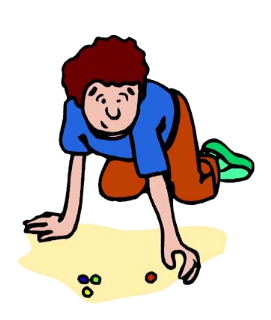 Scenario:  You have signed up to help our French Club with a group of elementary-aged, French-speaking kids who have recently arrived.  They don’t speak English and you want to make them feel at ease here as much as possible—and practice your French while you’re at it!  You will be comparing childhood memories with your classmates to “get in the mindset,” then creating an electronic storybook to introduce yourselves to the kids.  You will compare your lives now to what they were like when you were kids.  I. Presentational Writing:  Create an electronic French children’s storybook to highlight your childhood and compare with your life today.  You will be sharing them with your incoming group!  Make sure you are “digging deeper” and using more complex sentences to showcase what you know!  You will need 8-10 topics comparing the two periods of your life and photos or images on each page.  They do not have to all be photos of you, but they should help us understand what you are saying.  Comment était ta vie avant et comment est-elle maintenant ?  Pensez aux grandes idées.  Il faut au moins 15 contrastes avec de bons détails ! L’école		les animaux		les amis		les vacances		les peurs                   le savoirLes jeux		la nourriture		les livres		les voyages		la mode		les croyancesLa famille		la maison/la ville          	l’apparence	les rêves/les souhaits	la technologie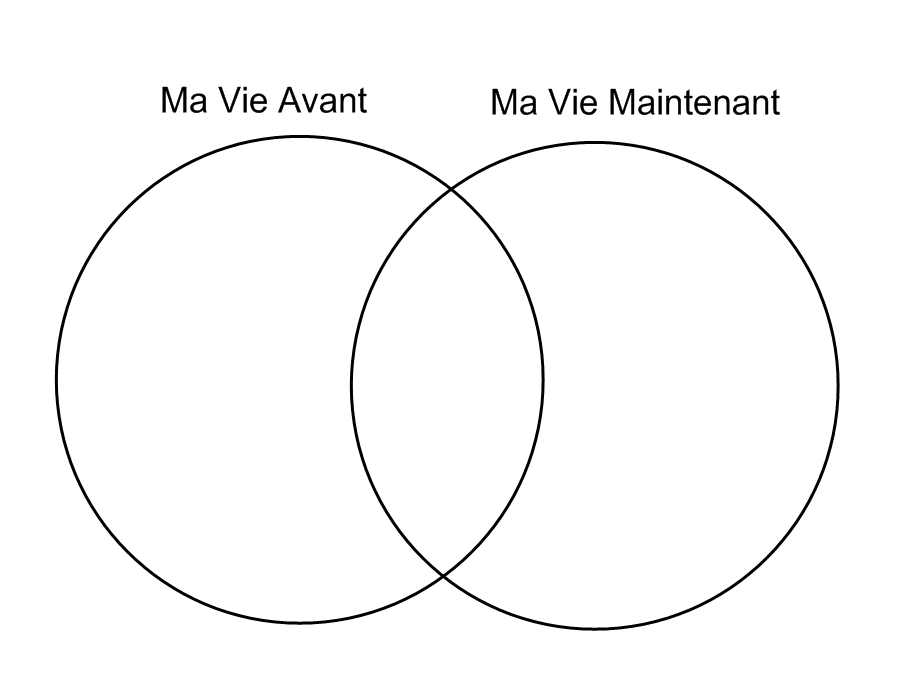 II. Interpersonal Communication:  Listen to the storybook presentations and ask follow-up questions to get more information as you listen.  Play the role of a French friend.  What else do you want to know about the lives you hear?  You should plan to ask at least 3-4 questions during the presentations.  If you are presenting, be prepared to answer!  You can think about what you might ask, but it is not rehearsed speaking.  Since this is not rehearsed, mistakes are OK.  Just use what you’ve learned and stay in French.III. Interpretive Listening/Reading:  Listen to and read about French people discussing their childhoods and answer comprehension questions to show your understanding. Activities will include defining key words from our lesson, comprehension questions based on context and interpretation, and making cultural comparisons.  What do today’s kids have in common with those from the past?  What similarities are there between American and French kids? Presentational Writing:  Childhood Story Book comparing life now to childhoodHONORS: Create an electronic French children’s storybook to highlight your childhood and compare with your life today.  You should include:8-10 topics/activities comparing the two periods of your life and photos/images on each page (present vs imparfait)French “time words” to help us understand the frequencyMore complex sentences to showcase what you know HONORS:20 = 10019= 9818= 9617= 9416= 9015= 8814= 8513= 8212= 79                            11= 7610= 739= 708= 60Meets ExpectationsIntermediate-Low: 4Meets ExpectationsNovice-High: 3Approaches ExpectationsNovice-Mid: 2Below ExpectationsNovice-Low: 1Task How well do I complete the task?8-10 comparisons2 events describedPhotos/illustrations for each comparison Visually appealing!ALL 4 ITEMS included and done very well!3 ITEMS included and done fairly well.2 ITEMS included and done fairly well.Only ITEM done well.Vocabulary UseHow extensive and applicable is my vocabulary?vocab/expressions from this lesson and past unitsI consistently use extensive vocabulary to complete the task.Vocab/expressions from this unit on every set of pages. I use adequate vocabulary to complete the task.Vocab/expressions from this unit on almost all pages.I use limited and/or repetitive vocabulary.Vocab/expressions from this unit on most  pages.I use extremely limited and/or repetitive vocabulary.My native language interferes.Language ControlHow accurate are my grammatical structures?imparfait /present I make 0-2 grammatical errors in basic structures. I demonstrate emerging use of verb tenses and some advanced grammatical structures.I make 3-4 grammatical errors in basic structures and attempt to use some advanced grammatical structures.I make 5-7 grammatical errors in basic structures and rarely attempt to use advanced grammatical structures.Extensive mistakes in grammatical structures (more than 7 mistakes).Communication StrategiesHow well do I organize my writing?My writing is well-organized.My main ideas are supported with examples and elaboration. There is a variety of sequencing and transition words.My writing is organized.My main ideas are supported with some examples.There are some sequencing and transition words.My writing is somewhat organized.My main ideas are not supported with examples.My writing is not organized.Information is presented randomly.MechanicsHow accurately do I use correct spelling, capitalization, and punctuation?I make no or almost no errors in spelling, capitalization, and punctuation.I make occasional errors in spelling, capitalization, and punctuation (3-4)I make frequent errors in spelling, capitalization, and punctuation.(5-7)I make little or attempt to use correct spelling, capitalization, and punctuation. 